ΕΛΛΗΝΙΚΗ ΔΗΜΟΚΡΑΤΙΑ						ΑΝΑΡΤΗΤΕΑ ΣΤΟ ΔΙΑΔΙΚΤΥΟ		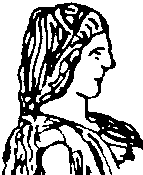 								
ΓΕΩΠΟΝΙΚΟ ΠΑΝΕΠΙΣΤΗΜΙΟ ΑΘΗΝΩΝ								ΣΧΟΛΗ ΑΓΡΟΤΙΚΗΣ ΠΑΡΑΓΩΓΗΣ, ΥΠΟΔΟΜΩΝ ΚΑΙ ΠΕΡΙΒΑΛΛΟΝΤΟΣΤΜΗΜΑ ΕΠΙΣΤΗΜΗΣ ΦΥΤΙΚΗΣ ΠΑΡΑΓΩΓΗΣΓΡΑΜΜΑΤΕΙΑ Πληροφορίες:κ. Θεοδώρα Ζαμπέληκ. Μαρία ΔημοπούλουΙερά Οδός 75, 118 55  ΑΘΗΝΑΤηλ.:  210-529.4522,4525 e-mail::  theoz@aua.grΑθήνα,   28.06.2019ΠΡΟΚΗΡΥΞΗ ΕΚΛΟΓΩΝΗ Πρόεδρος του Τμήματος Επιστήμης Φυτικής ΠαραγωγήςΈχοντας υπόψη:1.  Τις διατάξεις του Εδαφίου δ, της Παραγράφου 1 του Άρθρου 21 και 26 του Ν. 4485 (ΦΕΚ 114/τ. Α' /4.8.2017)2.  Τις διατάξεις της Παραγράφου 6 του Άρθρου 18 του Κεφαλαίου Δ' του Ν. 4559 (ΦΕΚ 142/τ.Α' /3.8.2018),3.  Την με αριθμ. 153348/21/15.9.2017 Υπουργική Απόφαση του ΥΠ.Π.Ε.Θ. (ΦΕΚ 3255/2017,τ.Β') όπως αυτή τροποποιήθηκε με την με αριθμ. 191014/21/13.11.2017 Υπουργική Απόφαση του ΥΠ.Π.Ε.Θ. (ΦΕΚ 3969/2017, τ. Β')4.  Το με αριθ. πρωτ. 6266/25.06.2019 έγγραφο του Πρύτανη του Γεωπονικού Πανεπιστημίου Αθηνών κ. Κίντζιου ΣπυρίδωναΠΡΟΚΗΡΥΣΣΕΙΕκλογές για την ανάδειξη εκπροσώπων της κατηγορίας του Εργαστηριακού Διδακτικού Προσωπικού Ε.ΔΙ.Π., (ένας (1) τακτικός με τον αναπληρωματικό, του για κάθε όργανο), στα συλλογικά όργανα του Τμήματος Επιστήμης Φυτικής Παραγωγής, για το ακαδημαϊκό έτος 2019-2020, ως εξής:Συνέλευση Τμήματος Επιστήμης Φυτικής ΠαραγωγήςΓ.Σ. Τομέα Βοτανικής και Μικροβιολογίας Γ.Σ. Τομέα Γεωργίας, Βελτίωσης Φυτών, Βιομετρίας και Μετεωρολογίας Γ.Σ. Τομέα Δενδροκομίας και Αμπελουργίας Γ.Σ. Τομέα Κηπευτικών Καλλιεργειών, Ανθοκομίας και Αρχιτεκτονικής Τοπίου Γ.Σ. Τομέα Φυτοπροστασίας και Περιβάλλοντος.Ως ημερομηνία διεξαγωγής των εκλογών ορίζεται η Πέμπτη 18.07.2019, από τις 10:30 π.μ. έως τις 13:30 μ.μ.. Οι εκλογές θα διεξαχθούν με κάλπη, στη Γ’ αίθουσα στο υπόγειο του Κεντρικού κτηρίου του Ιδρύματος.Τα μέλη Ε.ΔΙ.Π. του Τμήματος Επιστήμης Φυτικής Παραγωγής, καλούνται να υποβάλουν την υποψηφιότητά τους, για καθένα από τα ως άνω αναφερόμενα όργανα, στο Κεντρικό Πρωτόκολλο του Ιδρύματος μέχρι τη Δευτέρα 08 Ιουλίου 2019, ώρα 14:00 μ.μ..Η παρούσα προκήρυξη να αναρτηθεί στον δικτυακό τόπο του Ιδρύματος, στο πεδίο εκλογές και στις Ανακοινώσεις του Τμήματος Επιστήμης Φυτικής Παραγωγής  και να σταλεί μέσω ηλεκτρονικού ταχυδρομείου σε όλα τα μέλη Ε.ΔΙ.Π. του Τμήματος. Η ΠΡΟΕΔΡΟΣ ΤΟΥ ΤΜΗΜΑΤΟΣΤΟΥ ΕΠΙΣΤΗΜΗΣ ΦΥΤΙΚΗΣ ΠΑΡΑΓΩΓΗΣ              *ΜΑΡΙΑ ΠΑΠΑΦΩΤΙΟΥΚΑΘΗΓΗΤΡΙΑ*Η υπογραφή έχει τεθεί στο πρωτότυπο που τηρείται στο αρχείο του Τμήματος.ΚΟΙΝΟΠΟΙΗΣΗ-	Πρύτανη του Ιδρύματος-	Αντιπρυτάνεις του Ιδρύματος-	Τμήμα Α' Προσωπικού (Διεύθυνσης  Διοικητικού)-	Τμήμα Δ' Διοικητικής Μέριμνας (Διεύθυνσης Διοικητικού)-	Τμήμα Δικτύων Διαδικτύου-	Σύλλογο Μελών Ε.ΔΙ.Π.  Γ.Π.Α.